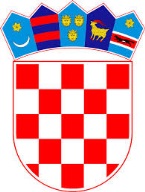 REPUBLIKA HRVATSKA SISAČKO-MOSLAVAČKA ŽUPANIJAOPĆINA MAJURKLASA: 400-01/23-01/02URBROJ: 2176-14-01-23-7U Majuru, 2. svibnja 2023.Na temelju članka 82. stavka 2. Pravilnika o proračunskom računovodstvu i računskom planu (»Narodne novine« broj 124/14, 115/15, 87/16, 3/18 i 126/19) i članka 14.  Statuta Općine Majur (»Službeni vjesnik« Općine Majur, broj 11/13 i 41/13, »Službene novine Općine Majur« broj 3/14, 1/18, 2/20, 1/21, 4/21 i 1/23), Općinsko vijeće Općine Majur na 10. sjednici održanoj 2. svibnja 2023. godine donijelo jeO D L U K UO RASPODJELI REZULTATA POSLOVANJAČlanak 1.Ovom se odlukom obavlja raspodjela rezultata utvrđenog Godišnjim izvještajem o izvršenju Proračuna Općine Majur sa stanjem na dan 31.12.2022. godine kako slijedi:   VIŠAK PRIHODA POSLOVANJA                    926.006,47 kn	MANJAK PRIHODA POSLOVANJA                  414.667,25 kn	  VIŠAK PRIHODA/PRIMITAKA                        511.339,22 knČlanak 2.Višak prihoda iz 2022. godine utrošiti će se u 2023. godini kako slijedi: Za višak vlastitih prihoda od 15.681,07 kn (2.081,24 EUR) povećat će se stavka Opći prihodi i primici (P001). Za višak prihoda od vlastitih prihoda proračunskog korisnika Narodne knjižnice i čitaonice Majur od 551,21 kn (73,16 EUR) povećat će se stavka prihoda proračuna (P042) - Prihod od pruženih usluga proračunskog korisnika. Za višak prihoda od prihoda za posebne namjene, u iznosu od 164.860,73 kn (22,411,67 EUR) povećat će se Opći prihodi i primici (P001). Za višak prihoda od naknada za prekomjernu uporabu nerazvrstanih cesta od 875,02 kn (116,14 EUR) povećat će se (R058) - Električna energija. Za višak prihoda od prodaje grobnog mjesta u iznosu od 2.500,00 kuna (331,81 EUR) povećati će se stavka rashoda (R062) - Motorni benzin službeni auto. Za višak prihoda od grobne naknade u iznosu od 5.849,11 kn (776,31 EUR) povećat će se stavka za nabavku uredskog materijala (R049). Za višak prihoda od komunalne naknade od 155.419,13 kn (20.627,66 EUR) povećat će se stavka Opći prihodi i primici (P001). Višak prihoda od tekućih pomoći iz državnog proračuna prebacit će se na Opće prihode i primitke, u iznosu od 71.148,36 kn (9.443,01 EUR) kako bi se pokrio manjak prihoda od općih prihoda i primitaka. Višak prihoda od tekućih pomoći iz državnog proračuna prebacit će se na stavku ostalih tekućih pomoći u iznosu od 165.742,13 kn (21.997,76 EUR).Članak 3.Sredstva iz članka 2. ove Odluke biti će uvrštena u I. izmjenama i dopunama Proračuna općine Majur za 2023. godinu pojedinačno po pozicijama i kontima i čine sastavni dio Proračuna općine Majur za 2023. godinu.Članak 4.Ova Odluka stupa na snagu prvog dana od dana objave u »Službenim novinama Općine Majur«.PredsjednikOpćinskog vijećaMilan Živković, v.r.